ОТКРЫТАЯ ТРЕНИРОВКА«Испытание новой карты на новой местности» Среда 29июля.18-00час. Район озера и речушки Бельба(Краснополье-ДМЗ,ЮМЗ)Проводят : КСО «Мастер», Н. Козак, В. Ломыга.Ориентирование по выбору.Местность –на 70% открытая и полуоткрытая.Перепад высот  25м.Количество КП -20шт.Отметка прохождения КП – запись кодовой буквы с призмы КП в табличку на карте. При себе на трассе иметь ручку или карандаш.Участие – бесплатное.Обладателю абсолютно лучшего результата(все КП за лучшее время) – приз: миска малины.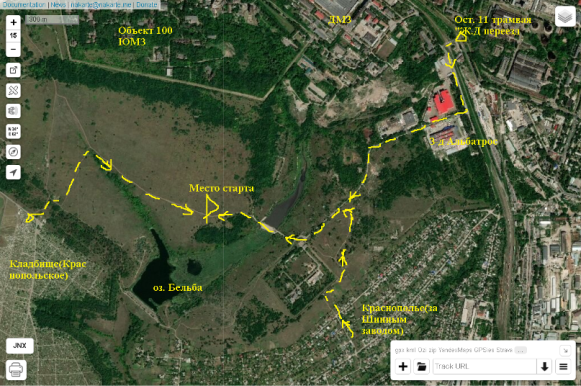 